Learning Journey: Unit 1Introduction to child development Week commencing 28th Sept 2020Introductory contentThe first task in this unit is to access the introductory content. This is in the Unit 1 folder in the Learning Resources area of Minerva. The material is provided as short segments of pre-recorded presentation, with visuals and voice over. You should aim to work through this content in preparation for the tutor led and student led study groups. Study type – Independent, Asynchronous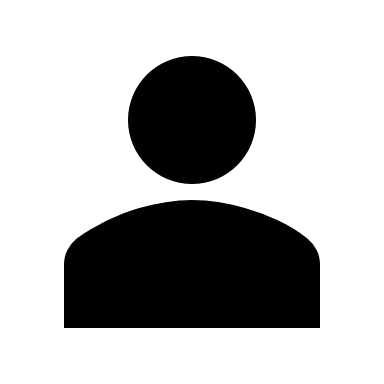 Study time – 30 minutes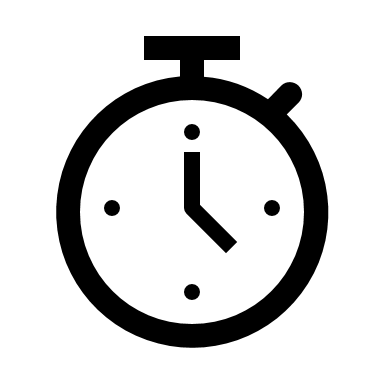 Learning type – Acquisition 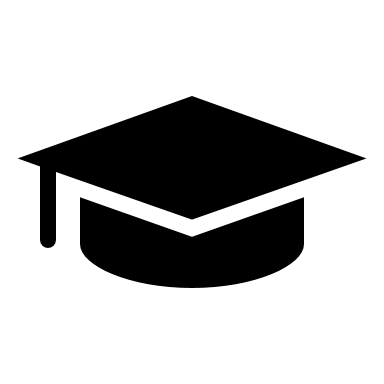 Tutor led study groupThe tutor led study group session will begin with ice breaker activities in which you will introduce yourselves, meet the other members of your group and meet your module tutor. You will be in this group throughout the module. The session will run from your study group room in BBCU on Minerva. If you are unsure of which group, you have been allocated to please contact Paula via email p.j.clarke@leeds.ac.uk. Please ensure that you have webcam and microphone functions available when accessing this session as the expectation is that you will join using both video and audio.The second half of the session will be tutor led.  The aims and objectives of the module will be introduced, and your tutor will talk you through the module plan, which we refer to as your learning journey though the module. There will be an opportunity to ask your tutor questions at the end of the session. Study type – Group with tutor present, Synchronous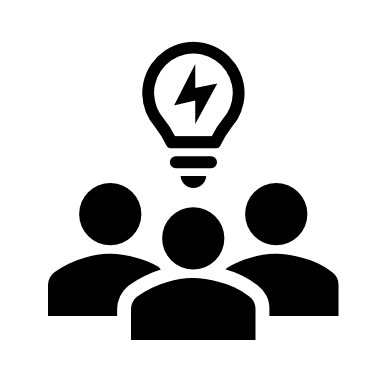 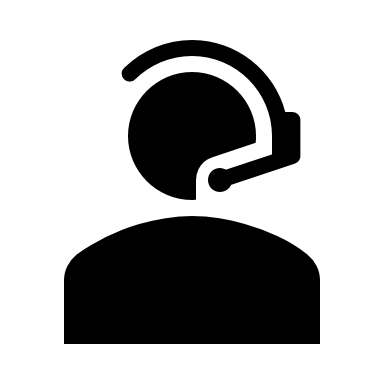 Session duration – 30 minutesLearning type – Acquisition and Collaborate Student led study groupThe student led study group will take place in your study group room in BBCU on Minerva. Task instructions are provided in the Unit 1 folder in the Learning Resources area of Minerva. The task involves generating some questions in response to some picture prompts. You will work with your study group to collaboratively contribute to this task. The task is presented using Padlet. Please ensure that you have webcam and microphone functions available when accessing this session as the expectation is that you will join using both video and audio. Throughout the session your module tutor will be available to support you. Your group will be able to post questions to the Unit 1 thread on the Discussion Board in Minerva and your tutor will be on hand to provide an immediate reply. You will also be able to see the queries posed by other groups and the tutors’ responses to those. Study type – Group with tutor present, SynchronousSession duration – 60 minutesLearning type –Collaborate and ProduceExternal content and key readingExternal content is provided for you to access in your independent study time. In this Unit It takes the form of YouTube videos and a TV programme. This content aligns with material introduced by your tutor and the key reading. You should use it to consolidate, extend and contextualise the key concepts for this Unit. An overview of key concepts is provided, you should add your own definitions and notes to this document and use it throughout the module as a reference. You may also wish to build concept maps to visually represent the connections between these concepts. A YouTube video is provided which has step-by-step instructions for creating concept maps. As a minimum you are expected to read the Key Reading for this Unit. This is closely aligned with the introductory content, external content and key concepts. Further reading suggestions are also provided. All items on the reading list are available electronically via the library catalogue. If you experience any difficulties accessing the reading please contact Paula via email p.j.clarke@leeds.ac.uk.Study type – Independent, AsynchronousStudy time – 90 minutes (approx.)Learning type – Acquisition WebinarAll students on the module should attend the webinar, which is hosted using BBCU on Minerva. The first half of the webinar will be tutor led and presented using PowerPoint slides and the interactive whiteboard. Your tutor will summarise the output from the study group task and provide feedback on the contributions made by each group. Students will not need to have audio or video for this session but will need to be able to access the chat window and the interactive whiteboard functions. This webinar session will be recorded and available for students to re-watch at any point in the module.The second half of the webinar includes a brief recap of some of the key concepts from Unit 1 presented by your tutor using PowerPoint, followed by a quiz presented using Top Hat to review and check understanding of the key reading. Study type – Whole class tutor led, Synchronous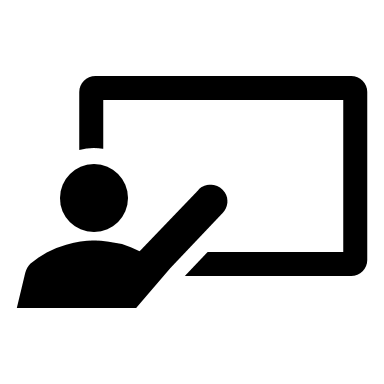 Session duration – 60 minutesLearning type – Discussion and Practice